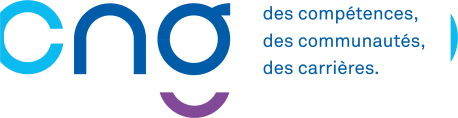 Dans le cadre des concours d’entrée à l’EHESP, la première épreuve orale d’admission consiste à apprécier la personnalité du candidat, son potentiel et sa motivation à exercer ses futures fonctions dans le cadre d’un entretien en deux parties avec le jury.La seconde partie de cette épreuve orale d’admission consiste en un échange sur le parcours et les acquis professionnels entre le candidat admissible et le jury. Le dossier de présentation de l’expérience professionnelle et des travaux de recherche vient en appui de cet échange puisque le jury dispose de ce document constitué par le candidat en vue de la reconnaissance des acquis de son expérience professionnelle résultant de la formation à la recherche et par la recherche qui a conduit à la délivrance du doctorat.1. Identification du candidat	Monsieur/Madame: (rayer la mention inutile)	Nom de naissance : 								Nom d'usage : (Si vous en portez)	Premier prénom : 								Date de naissance : 	Commune de naissance : 							Région de naissance :	Pays de naissance : 								Nationalité française/Ressortissant européen :	Je, soussigné(e) (nom, prénom)…………………………………………………… atteste que toutes les informations données dans le présent document sont exactes et reconnais être informé(e) du fait que toutes fausses déclarations de ma part entraînera l’annulation de toute décision favorable prise à mon égard dans le cadre de la présente procédure.	La loi n° 78-17 du 6 janvier 1978 relative à l’informatique, aux fichiers et aux libertés s’applique au présent dossier. Elle garantit aux personnes concernées un droit d’accès & de rectification pour les données les concernant hormis celles qu’elles ont, elles-mêmes, introduites concernant leur expérience professionnelle. 	Fait à …………………………………le…………………….. 	Signature du candidat précédée de la mention « lu & approuvé »(1).(1)En cas de fausses déclarations, le candidat est passible
des sanctions pénales  prévues par les articles 441-6 et 441-7 du code pénalFormation et diplÔmes :Informations générales relatives à la thÈseDate d’inscription : ________________________________________________________________________________Date de soutenance : ______________________________________________________________________________Université et école doctorale de rattachement : _______________________________________________________Nom et prénom du directeur de thèse : ______________________________________________________________Fonctions du directeur de thèse : ____________________________________________________________________Acquis professionnelsLe candidat présentera en 1 page maximum dactylographiée, en police Calibri, taille 12, les éléments qui, selon lui, constituent des acquis de son expérience professionnelle au regard des compétences et aptitudes recherchées et précisera ses motivations à exercer les missions de directeur d’établissement sanitaire, social & médico-social.DEPARTEMENT autorisationS D’exercice,CoNCOURS, COACHINGBUREAU DES CONCOURS  nationauxTRAVAUX DE RECHERCHEIntitulé de la thèse : __________________________________________________________________________________________________________________________________________________________________________RÉsumÉ de la thÈse (une demi-page maximum) ;liste des publications :Stages effectuÉs :EXPÉRIENCE professionnelle (le cas Échéant) :Autre ÉLÉments d’information portÉs à la connaissance du jury :